REQUERIMENTO PL 25/2019A Sua Excelência o SenhorFabrício Augusto Carvalho do NascimentoVereadorRua Domingos Louverture, 335, São GeraldoCEP 35700-178Assunto: solicitação de dados referente ao mês de janeiro para 1º Relatório Quadrimestral (janeiro a abril) de 2019 do Observatório Social do Brasil – Sete Lagoas.Senhor Vereador,O OBSERVATÓRIO SOCIAL DO BRASIL - SETE LAGOAS (OSB-SL), organização não governamental, sem fins econômicos, no exercício da cidadania, tem como missão o controle social e o acompanhamento dos gastos públicos, prerrogativas estas previstas no artigo 5°, inciso XXXIII e XXXIV, da Constituição Federal.  A partir de 2019 o Observatório Social do Brasil integrará o Conselho de Transparência Pública e Combate a corrupção da Controladoria Geral da União (CGU). O objetivo deste ofício é requerer os dados referente ao mês de janeiro, março e abril de 2019 para composição do 1º Relatório Quadrimestral. Fora nos enviado apenas os dados dos meses de fevereiro e março até o dia 11, e de acordo com o Requerimento PL 05/2019, havíamos solicitado informações dos meses de janeiro a abril de 2019. Tendo em vista, que se trata de Relatório Quadrimestral é necessário o envio dos dados contendo os gastos do mês de janeiro, março e abril de 2019.Ante o exposto, solicitamos:O nome dos servidores lotados no gabinete no período de janeiro a abril de 2019, com a respectiva formação;Para os meses de janeiro, março e abril o Vereador utilizou apenas 01 (um) veículo?Para os meses de janeiro, fevereiro, março e abril de 2019 qual o valor gasto com combustível? Qual a quantidade de litros de combustível utilizados, nesses meses?Qual o valor gasto com diárias e passagens para o vereador e servidores do gabinete, referente aos meses de janeiro, março e abril de 2019?Houve contratação de consultoria – justificativa e trabalhos produzidos referente aos meses de janeiro, março e abril de 2019? Caso positivo, informe-nos.Houve gasto com telefonia móvel referentes aos meses de janeiro, março e abril de 2019? Caso positivo, informe-nos.Caso surjam dúvidas quanto aos dados já fornecidos para o Observatório Social, por gentileza, verifiquem no site que consta no rodapé (na guia relatórios).Ademais, solicitamos por gentileza, que nos informem dentro do prazo de 05 (cinco) dias úteis esses dados. Caso contrário, não poderemos colocá-lo no monitoramento do Poder Legislativo, pois a ausência de informações pode ocasionar interpretações dúbias.Sete Lagoas/MG, 24 de maio de 2019.Contamos com o seu apoio.Atenciosamente,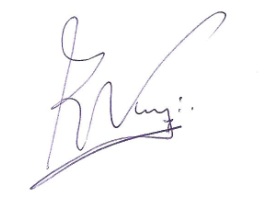 NEY DA NÓBREGA RIBASPRESIDENTE DO OBSERVATÓRIO SOCIAL DO BRASIL OBSERVATÓRIO SOCIAL DO BRASIL - SETE LAGOAS/MGCNPJ nº 28.662.700/0001-60